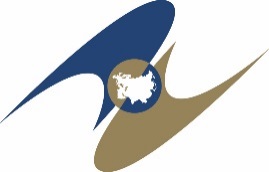 ЕВРАЗИЙСКАЯ ЭКОНОМИЧЕСКАЯ КОМИССИЯСОВЕТРЕШЕНИЕО Порядке ввоза на таможенную территорию Евразийского экономического союза продукции, подлежащей обязательной оценке соответствия на таможенной территории Евразийского экономического союзаВ соответствии с пунктом 8 Протокола о техническом регулировании в рамках Евразийского экономического союза (приложение № 9 к Договору о Евразийском экономическом союзе 
от 29 мая 2014 года), пунктом 2 статьи 7 Таможенного кодекса Евразийского экономического союза и пунктом 33 приложения № 1 
к Регламенту работы Евразийской экономической комиссии, утвержденному Решением Высшего Евразийского экономического совета от 23 декабря 2014 г. № 98, Совет Евразийской экономической комиссии решил:1. Утвердить прилагаемый Порядок ввоза на таможенную территорию Евразийского экономического союза продукции, подлежащей обязательной оценке соответствия на таможенной территории Евразийского экономического союза.2. Установить, что перечни продукции, в отношении которой подача таможенной декларации сопровождается представлением документов об оценке соответствия требованиям технических регламентов Евразийского экономического союза или сведений о таких документах, утвержденные до вступления в силу настоящего Решения, действуют в целях, определенных Порядком, утвержденным настоящим Решением, для перечней продукции, подлежащей обязательной оценке соответствия требованиям технических регламентов Евразийского экономического союза, в отношении которой при помещении 
под таможенные процедуры подтверждается соблюдение мер технического регулирования.3. Признать утратившим силу Решение Коллегии Евразийской экономической комиссии от 25 декабря 2012 г. № 294 «О Положении 
о порядке ввоза на таможенную территорию Таможенного союза продукции (товаров), в отношении которой устанавливаются обязательные требования в рамках Таможенного союза».4. Настоящее Решение вступает в силу по истечении 
60 календарных дней с даты его официального опубликования.Члены Совета Евразийской экономической комиссии:«12» ноября 2021 г.       № 130                г. Нур-СултанОт Республики
АрменияОт Республики
БеларусьОт Республики
КазахстанОт Кыргызской
РеспубликиОт Российской
ФедерацииМ. ГригорянИ. ПетришенкоА. СмаиловА. КожошевА. Оверчук